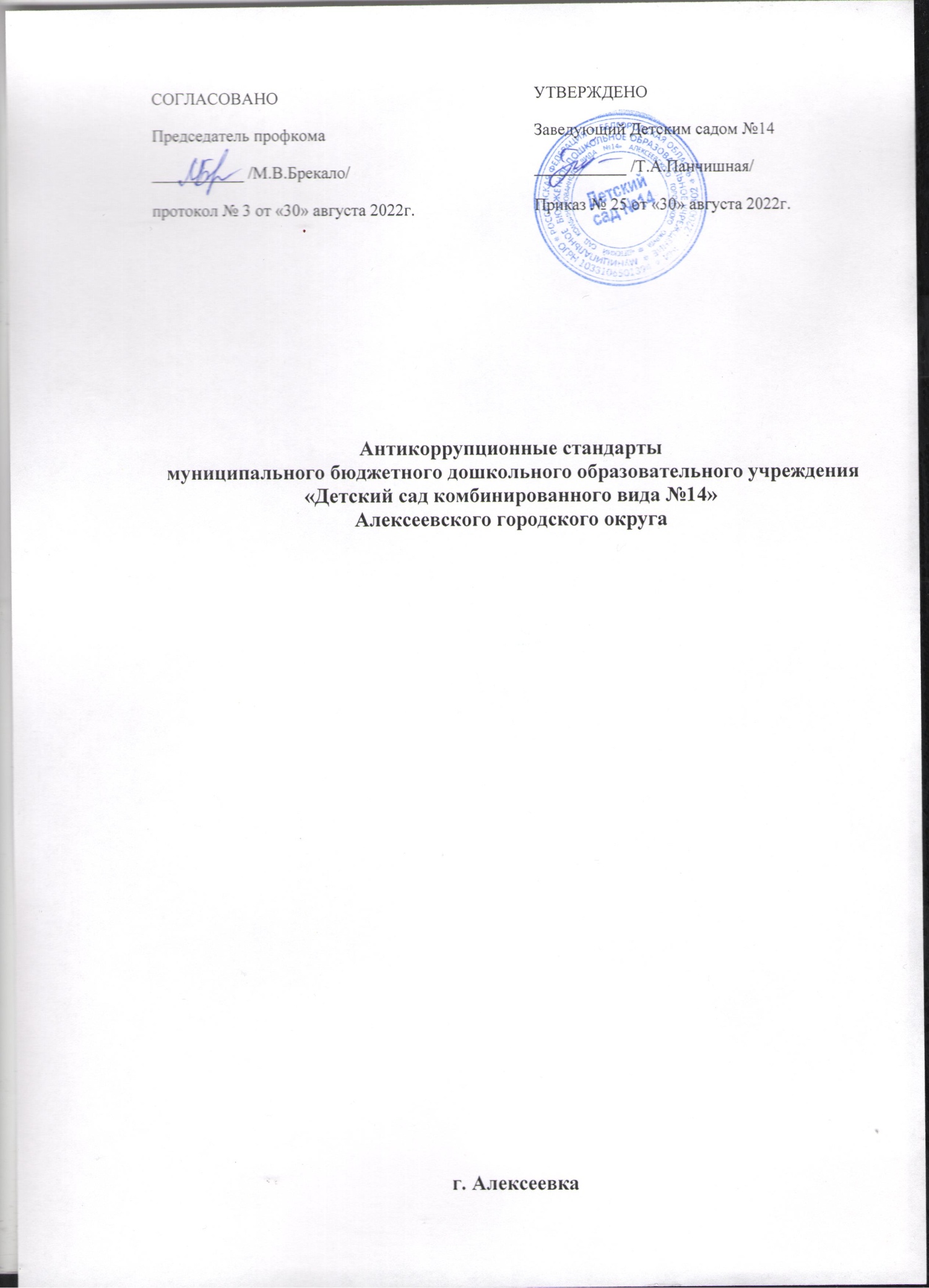 Общие положенияАнтикоррупционные стандарты муниципального бюджетного дошкольного образовательного учреждения «Детский сад комбинированного вида №14» Алексеевского городского округа (далее - Антикоррупционные стандарты), представляют собой базовые положения, определяющие основные задачи, принципы и мероприятия, направленные на предупреждение коррупции, в целях обеспечения добросовестной работы учреждения (далее - организации).  Задачами внедрения Антикоррупционных стандартов являются:повышение открытости и прозрачности деятельности организации;создание эффективного механизма профилактики коррупционных проявлений, минимизации рисков вовлечения организации и ее работников в коррупционную деятельность;формирование у работников организации негативного отношения к коррупционным проявлениям, а также навыков антикоррупционного поведения;минимизация имущественного и репутационного ущерба организации путем предотвращения коррупционных действий.Должностные лица организации, ответственные за внедрение Антикоррупционных стандартовРеализацию мер, направленных на внедрение Антикоррупционных стандартов в организации, осуществляют руководитель, заместитель руководителя, работник либо должностное лицо, ответственное за работу по профилактике коррупционных и иных правонарушений в организации.Принципы Антикоррупционных стандартовАнтикоррупционные стандарты основываются на следующих принципах:законность;открытость и прозрачность деятельности;добросовестная конкуренция;приоритетное применение мер по предупреждению коррупции;сотрудничество с институтами гражданского общества, международными организациями и физическими лицами;постоянный контроль и мониторинг.Мероприятия, направленные на предупреждение коррупцииРеализация мероприятий по предупреждению коррупции в организации осуществляется в соответствии с утверждаемым руководителем организации планом противодействия коррупции.Мероприятиями, направленными на предупреждение коррупции, являются:Предотвращение, выявление и урегулирование конфликта интересов, стороной которого являются работники организации.В целях предотвращения, выявления и урегулирования конфликта интересов руководитель организации утверждает перечень должностей, исполнение обязанностей по которым связано с коррупционными рисками (далее - перечень), подлежащий актуализации не реже одного раза в год.В перечень включаются должности руководителя организации, заместителя руководителя организации, главного бухгалтера организации, работников контрактной службы организации, а также иные должности работников организации (по согласованию с органом местного самоуправления Алексеевского городского округа, осуществляющим функции и полномочия учредителя организации (далее - учредитель организации), осуществляющих исполнение обязанностей, связанных с коррупционными рисками.Организация направляет копию перечня в течение 5 (пяти) рабочих дней со дня его утверждения учредителю организации.Лица, занимающие должности, включенные в перечень, ежегодно до 30 апреля года, следующего за отчетным, представляют декларацию конфликта интересов (далее - декларация) по форме согласно приложению № 1 к Антикоррупционным стандартам.Порядок представления и рассмотрения декларации утверждается руководителем организации в отношении работников организации, учредителем организации - в отношении руководителей организаций.Руководитель организации обеспечивает направление учредителю организации информации о выявленных случаях возникновения (возможности возникновения) конфликта интересов у работников организации об утвердительных ответах, данных работниками организации при заполнении декларации.Оценка коррупционных рисков организации.Организация не реже 1 раза в год осуществляет оценку коррупционных рисков с учетом специфики деятельности организации.Предупреждение коррупции при взаимодействии с контрагентами.Поддержание деловых (хозяйственных) отношений с контрагентами, которые осуществляют свою деятельность на принципах законности, добросовестной конкуренции, заботятся о собственной репутации, реализуют собственные меры по предупреждению коррупции, участвуют в коллективных антикоррупционных инициативах.Предварительная оценка деловой репутации контрагентов организации в целях снижения риска ее вовлечения в коррупционную деятельность.Антикоррупционное просвещение работников.Организация на постоянной основе обеспечивает информирование работников о требованиях законодательства о противодействии коррупции. Учредитель организации организует обучение в рассматриваемой сфере работника либо должностного лица, ответственного за работу по профилактике коррупционных и иных правонарушений в организации.Внутренний контроль и аудит.Осуществление на постоянной основе внутреннего контроля и аудита хозяйственных операций организации в соответствии с требованиями действующего законодательства.Взаимодействие с контрольно-надзорными и правоохранительными органами в сфере противодействия коррупции.Обо всех случаях совершения работниками организации коррупционных правонарушений организация сообщает в правоохранительные органы и информирует учредителя организации.Руководитель и работники организации оказывают содействие правоохранительным органам в выявлении и расследовании фактов совершения коррупционных правонарушений, а также предпринимают необходимые меры по сохранению и передаче в правоохранительные органы документов и информации, содержащихся в них данных.В должностной инструкции работника либо должностного лица, ответственного за работу по профилактике коррупционных и иных правонарушений в организации, отражаются трудовые функции в соответствии с перечнем трудовых функций, включаемых в должностную инструкцию работника (или должностного лица, ответственного за работу по профилактике коррупционных и иных правонарушений) организаций (приложение № 2 к Антикоррупционным стандартам).                       V. Антикоррупционные стандарты поведения                          работников организации         5.1. Руководитель и работники организации должны неукоснительно соблюдать требования действующего законодательства о противодействии коррупции, а также локальные нормативные акты организации, в том числе Антикоррупционные стандарты.          5.2. Работники организации:          исполняют трудовые функции добросовестно и на высоком профессиональном уровне;          исходят из того, что признание, соблюдение и защита прав и свобод человека и гражданина определяют основной смысл и содержание деятельности организации;          исключают действия, связанные с влиянием каких-либо личных, имущественных (финансовых) и иных интересов, препятствующих добросовестному исполнению трудовых функций;          соблюдают правила делового поведения и общения;          не используют должностное положение в личных целях.         5.3.  Работники организации, включенные в перечень, принимают меры по предотвращению и урегулированию конфликта интересов.         5.4. В случае обращения каких-либо лиц в целях склонения работника организации к совершению коррупционных правонарушений работник организации направляет руководителю организации уведомление о факте обращения в целях склонения работника к совершению коррупционных правонарушений (приложение № 3 к Антикоррупционным стандартам), в случае обращения каких-либо лиц в целях склонения руководителя организации к совершению коррупционных правонарушений руководитель организации направляет указанное уведомление руководителю учредителя организации.          5.5. За нарушение требований действующего законодательства о противодействии коррупции руководитель и работники организации несут установленную действующим законодательством ответственность.                                                            Декларация                                                конфликта интересов  	Я, ___________________________,                                 (Ф.И.О.)ознакомлен с Антикоррупционными стандартами ____________________________________________________________________,(наименование и организационно-правовая форма организации)требования Антикоррупционных стандартов, Положения о предотвращении и урегулировании конфликта интересов в _________________________________________________________________(наименование и организационно-правовая форма организации)мне понятны._______________________________________                   (подпись, Ф.И.О. лица,              представившего декларацию)Кому: ___________________________________________________________________________________                               (указывается должность, Ф.И.О. работодателя)От кого_________________________________________________________________________________________                              (указывается должность, Ф.И.О. лица,                                представившего декларацию)«______» __________________ 20__ г.Необходимо внимательно ознакомиться с приведенными ниже вопросами и ответить «Да» или «Нет» на каждый из них.Вопросы:Владеете ли Вы или Ваши родственники (родители, дети, братья, сестры) (далее - родственники), супруг(-а) акциями (долями, паями) в компании, находящейся в деловых отношениях с организацией либо осуществляющей деятельность в сфере, схожей со сферой деятельности организации?Являетесь ли Вы или Ваши родственники, супруг(-а) членами органов управления, работниками в компании, находящейся в деловых отношениях с организацией, либо осуществляющей деятельность в сфере, схожей со сферой деятельности организации?Замещаете ли Вы или Ваши родственники, супруг(-а) должности в органах местного самоуправления Алексеевского городского округа (при положительном ответе указать орган и должность)?Работают ли в организации Ваши родственники, супруг(-а) (при положительном ответе указать степень родства, Ф.И.О., должность)?Выполняется ли Вами иная оплачиваемая деятельность в сторонних организациях в сфере, схожей со сферой деятельности организации?Участвовали ли Вы от лица организации в сделке, в которой Вы имели личную (финансовую) заинтересованность?Если на какой-либо из вопросов Вы ответили «Да», то сообщали ли Вы об этом в письменной форме работодателю (работнику либо должностному лицу, ответственному за работу по профилактике коррупционных и иных правонарушений)?Если декларация представлялась в предыдущем году, появились ли новые данные, отличные от представленных ранее?При ответе «Да» на любой из указанных выше вопросов детально изложить подробную информацию для всестороннего рассмотрения и оценки обстоятельств.Настоящим подтверждаю, что указанные выше вопросы мне понятны, данные мною ответы и пояснительная информация являются исчерпывающими и достоверными.___________________________________________________________________                   (Ф.И.О., подпись, лица,              представившего декларацию)«_____» _______________ 20__ г.Декларацию принял:___________________________________________________________________        (должность, Ф.И.О., подпись, лица,              принявшего декларацию) «_____» _______________ 20__ г.(заполняется работником либо должностным лицом, ответственным за работу по профилактике коррупционных и иных правонарушений в организации, а в случае представления декларации руководителем организации - лицом, ответственным за работу по профилактике коррупционных и иных правонарушений в органе местного самоуправления Алексеевского городского округа, осуществляющем функции и полномочия учредителя организации)Решение по декларации:___________________________________________________________________        (должность, Ф.И.О., подпись, лица,        принявшего решение по декларации) «_____» _______________ 20__ г.(заполняется руководителем организации, а в случае предоставления декларации руководителем организации - руководителем органа местного  самоуправления Алексеевского городского округа, осуществляющего функции и полномочия учредителя организации)                   Приложение № 2                                                                                                                                                             к антикоррупционным                                                                                стандартам  Перечень трудовых функций,
включаемых в должностную инструкцию работника
(или должностного лица, ответственного за работу по профилактике
коррупционных и иных правонарушений) организации, подведомственной
органам местного самоуправления Алексеевского городского округаОбеспечение взаимодействия организации, подведомственной управлению образования администрации Алексеевского городского округа (далее - организация), с правоохранительными органами по вопросам реализации мер, направленных на предупреждение (профилактику) коррупции и на выявление субъектов коррупционных правонарушений в организации.Разработка и внедрение в практику стандартов и процедур, направленных на обеспечение добросовестной работы организации.Оказание работникам организации консультативной помощи по вопросам, связанным с применением законодательства о противодействии коррупции.Обеспечение реализации работниками организации обязанности уведомлять руководителя организации, правоохранительные органы обо всех случаях обращения к ним каких-либо лиц в целях склонения их к совершению коррупционных правонарушений.Осуществление правового мониторинга законодательства в сфере противодействия коррупции с целью актуализации локальных актов организации.Осуществление мониторинга эффективности мер по профилактике коррупционных и иных правонарушений.Осуществление разработки плана противодействия коррупции и отчетных документов о реализации антикоррупционной политики в организации.Организация мероприятий, направленных на предотвращение и урегулирование конфликта интересов в организации.Осуществление в организации антикоррупционного просвещения.Разработка мер по снижению в организации коррупционных рисков.Внесение предложений по совершенствованию деятельности в сферепрофилактики коррупционных и иных правонарушений в организации. Осуществление учета уведомлений о факте обращения в целях склонения работников организации к совершению коррупционных правонарушений, незамедлительное информирование об этом руководителя организации.Информирование руководителя организации о случаях совершения коррупционных правонарушений работниками организации, контрагентами организации.Сообщение руководителю организации о возможности возникновения либо возникшем у работника организации конфликте интересов.Обеспечение подготовки документов и материалов для руководителя организации по вопросам привлечения работников организации к ответственности в соответствии с трудовым законодательством Российской Федерации.                                                                               Приложение № 3                                                                                                                                                           к антикоррупционным                                                                                стандартам                                                       Руководителю                                                       ___________________________________                             _______________________________________                                                                   (организационно-правовая форма и наименование                                                                                                             организации)           _______________________________________                             (Ф.И.О.)                          от____________________________________________________________________________________________                               (должность, Ф.И.О. работника)Уведомлениео факте обращения в целях склонения работника к совершению коррупционных правонарушенийСообщаю, что:   1)______________________________________________________________ (описание обстоятельств, при которых стало известно о случаях обращенияк работнику в связи с исполнением им трудовых функций каких-либо лицв целях склонения его к совершению коррупционных правонарушений,дата, место, время);                  2)____________________________________________________________                 (подробные сведения о коррупционных правонарушениях, которые должен был бы совершитьработник по просьбе обратившихся лиц)3) _____________________________________________________________(все сведения о физическом лице, склонявшем к коррупционному правонарушению, юридическом лице, в интересах которогоработнику предлагается совершитькоррупционное правонарушение)4)____________________ ______________________________(способ и обстоятельства склонения к коррупционному правонарушению,а также информация об отказе (согласии) работника принять предложениелица о совершении коррупционного правонарушения)__________________________________  (Ф.И.О., подпись, лица, представившего уведомление)«_____» _______________ 20__ г.Регистрация: № __________ от «__» _____________ 20__ г.Приложение № 1к антикоррупционнымстандартам Конфликт интересов не был обнаруженЯ не рассматриваю как конфликт интересов ситуацию, которая, по мнению декларировавшего его работника (руководителя организации), создает или может создать конфликт с интересами организацииРекомендуется изменить трудовые функции работника (руководителя организации) (указать, какие обязанности), в том числе путем перевода его на иную должностьРекомендуется временно отстранить работника (руководителя организации) от должности, которая приводит к возникновению конфликта интересов между его трудовыми функциями и личными интересамиРекомендуется рассмотреть вопрос об увольнении работника (руководителя организации) по инициативе работодателя за дисциплинарные проступки в соответствии с трудовым законодательством Российской ФедерацииРекомендуется передать декларацию работодателю для рассмотрения вопроса о принятии мер по урегулированию конфликтов интересов в связи с тем, что (указать причины)